Poniedziałek 20 kwietniaTemat : Święto drzewa.Cel lekcji:Uczen:   - zna budowę drzewa- rozpoznaje liście drzew- nazwywa przedmioty, które wykonano z drewna- zna pojecie centymetr jako miara długości1. Wysłuchaj zagadek, czytanych przez rodziców i spróbujcie je odgadnąć  - podręcznik str.60-612. Napisz w zeszycie na zielono : Święto drzewa, następnie obejrzyj proszę uważnie film, zastanów się i spróbuj ułożyć dwa zdania na temat tego, jaką rolę drzewa pełnią w życiu ludzi i zwierząt. Bardzo proszę- bądź samodzielnyPo wykonaniu zadania prześlij zdjęcie zapisanych zdań. Podany link skopiuj i wpisz w przeglądarkęhttps://www.youtube.com/watch?v=jZItk9VTk783.Obejrzyj załączony obraz „Budowa drzewa” i na jego podstawie wykonaj zadanie „części drzewa”. Twoim zadaniem jest wyciąć wyrazy z rameczek na dole strony i przykleić  w odpowiednie miejsca na karcie pracy .                                     Na koniec pokoloruj pięknie drzewo. Wyślij zdjęcie po wykonaniu tego zadania.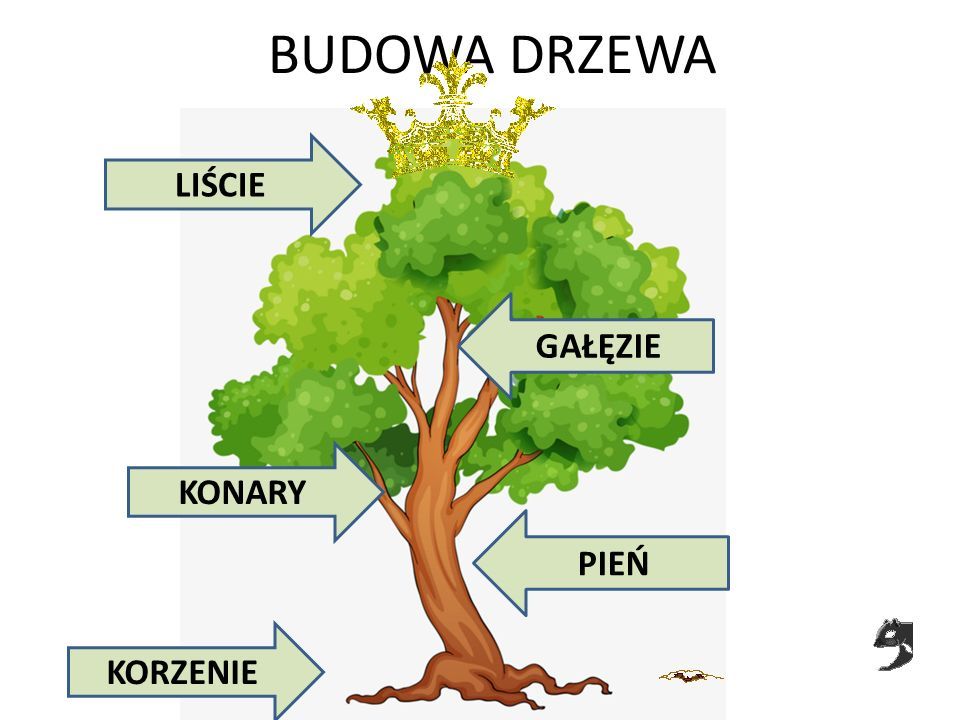 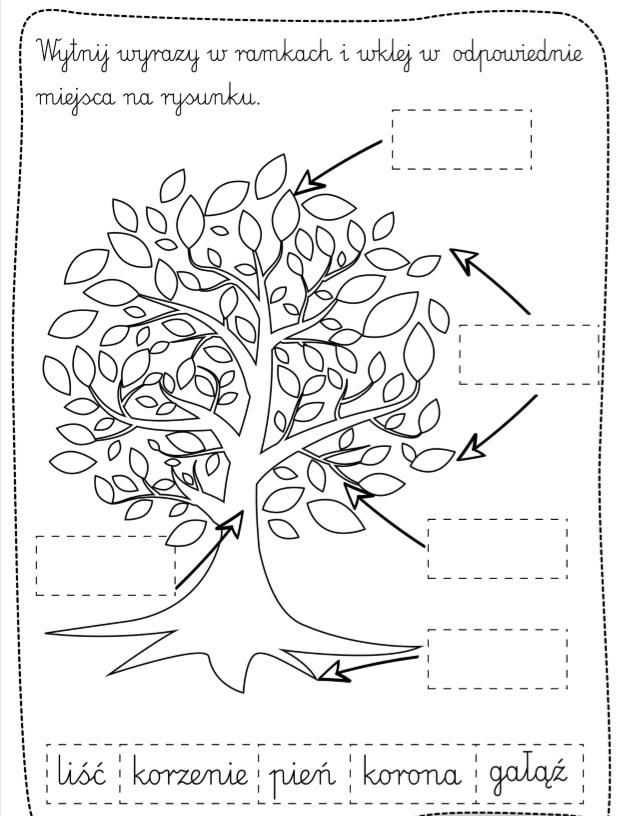 Wykonaj  w ćwiczeniach na str.56-57 zadania 4.Kliknij w poniższy link i obejrzyj film.https://www.youtube.com/watch?v=9Jor_yCIscsA teraz przygotuj linijkę i wykonaj następujące zadania:Wykonaj w ćwiczeniach do matematyki  zadanie 1 i 2 str.56-576.Następnie przygotuj 4 przedmioty: pilot od telewizora, ołówek, piórnik i zeszyt w linię. Zmierz linijką te przedmioty, a wynik zapisz na przygotowanej przeze mnie karcie pracy .Po uzupełnieniu zdań wklej tę kartkę do zeszytu od matematyki. Jeśli nie masz możliwości wydrukowania karty pracy, przepisz zdania do zeszytu w kratkę. 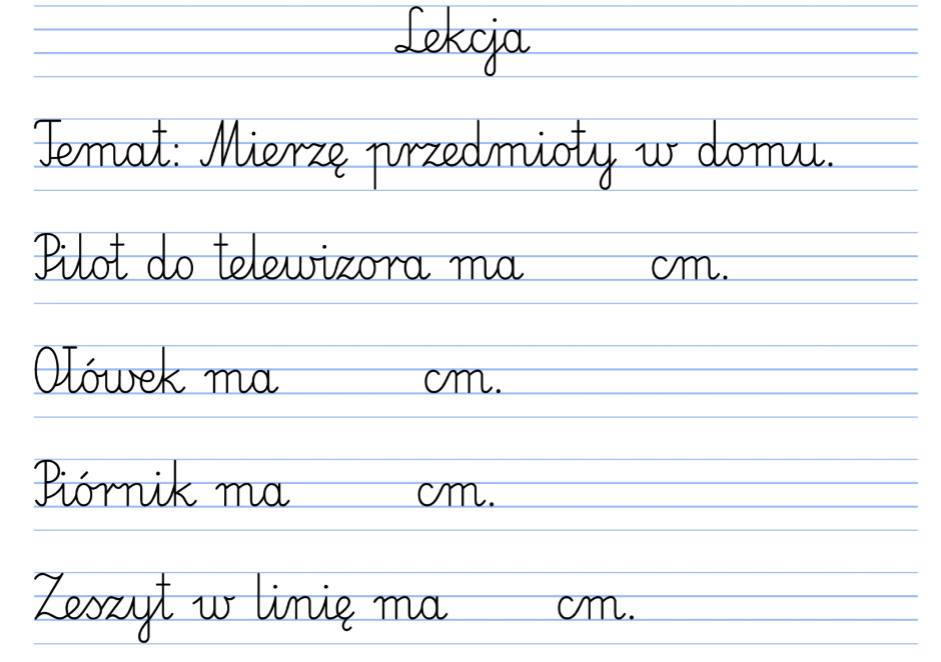 Na koniec obejrzyj film, z którego dowiesz się jak powstaje papierhttps://www.youtube.com/watch?v=xdfpRSZVgFIJeśli masz ochotę i czas, klikaj w linki, baw się i ucz 😊https://learningapps.org/4037986https://szaloneliczby.pl/rozpoznawanie-liczb-ze-sluchu-1-10/https://szaloneliczby.pl/dni-tygodnia/https://szaloneliczby.pl/wskaz-liczbe-na-owocach/https://szaloneliczby.pl/plytki-domino/